''Aleargă pentru România''Sâmbătă – 21 mai 2016, de la ora 10,00, s-a desfășurat concursul atletic ''Aleargă pentru România'', organizat de compania AKTA și autoritățile locale din Topoloveni, cu participarea Gabrielei Szabo.Concursul a avut ca scop identificarea copiilor cu talent pentru sportul olimpic numărul 1, viitoarelor stele ale atletismului românesc care să ne reprezinte în competițiile de anvergură continentală și mondială. Cei selecționați vor avea posibilitatea să înceapă pregătirea atletică de specialitate cu antrenorul emerit Zsolt Gyongyossy, cel alături de care și Gabriela Szabo a cucerit medaliile olimpice și mondiale.Competiția a fost deschisă elevilor cu vârsta de 13-14 ani, din școlile din Topoloveni și localitățile învecinate. Fetele au avut de alergat 1.000 m, iar băieții 1.500 m, zona de Start/Finish fiind pe stadionul Topoloveni. Concurenții au avut acces la punctele de hidratare, fructe proaspete și au beneficiat de securitate și asistență medicală de specialitate.Totodată, AKTA a oferit fiecărui participant un pachet constând într-un tricou personalizat, număr de concurs și medalie de finisher. Câștigătorii locurilor 1, 2 și 3 au fost răsplătiți cu premii oferite de AKTA, reprezentând vouchere cu gratuitate la serviciile de TV și internet pe o perioadă de 12 luni, 6 luni și respectiv 3 luni.Proiectul național comun "Aleargă pentru România'' dintre AKTA și Asociația Club Sportiv 'Zsolt Gyongyossy, educație prin sport' are ca scop relansarea atletismului românesc în probele de fond și semi-fond. Asociația Club Sportiv "Zsolt Gyongyossy, educație prin sport" este implicată în proiecte ce vizează relansarea semifondului românesc. Elaborează strategii viabile coerente pe termen mediu și lung pentru marea performanță pe baza experienței acumulate în excelența atletică.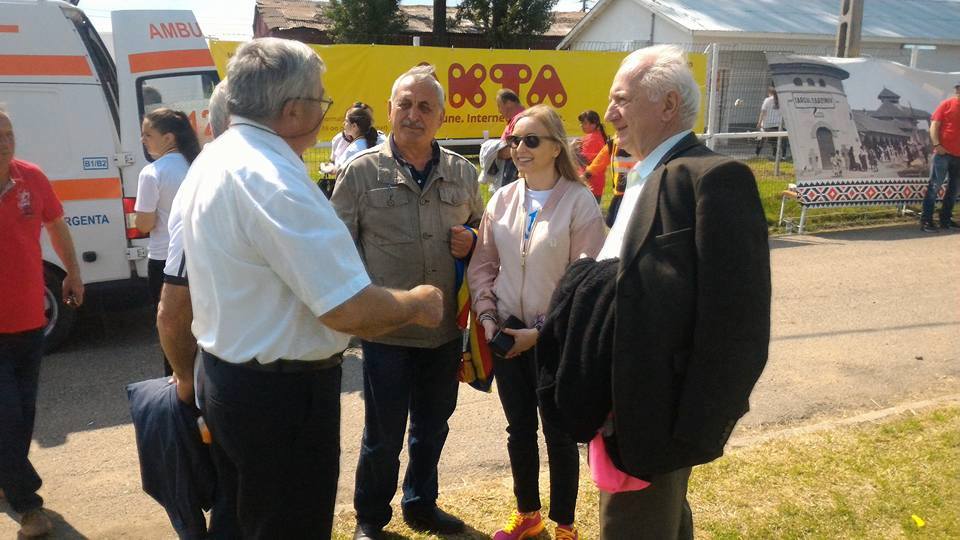 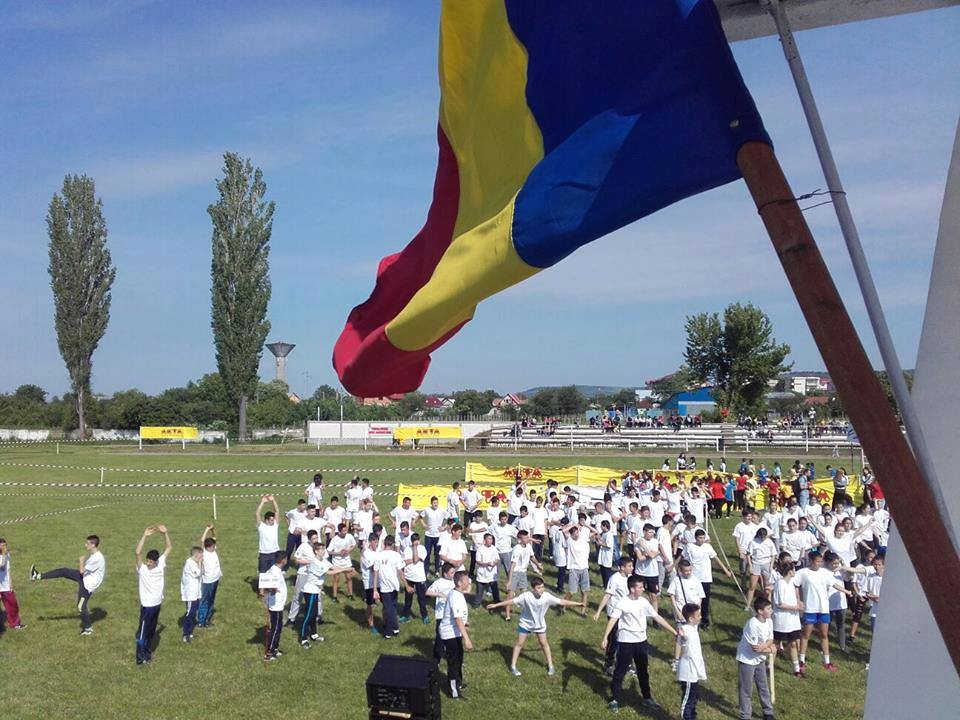 